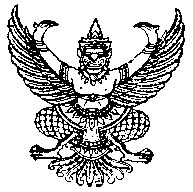       บันทึกข้อความส่วนราชการ .......................................................................................................................โทร ………........................………ที่    อว 0603...../..........		                                          วันที่ .........................................................เรื่อง  ขออนุมัติเงินอุดหนุนการวิจัยเพื่อรับรางวัลผลงานวิจัยที่ได้รับการจดทะเบียนสิทธิบัตรหรืออนุสิทธิบัตร1. เรียน   อธิการบดี ข้าพเจ้า...........................................สังกัดภาควิชา...................................คณะวิชา/หน่วยงาน  .................................. มีความประสงค์ขอรับรางวัลผลงานวิจัยที่ได้รับจดทะเบียนสิทธิบัตรหรืออนุสิทธิบัตร  ตามประกาศมหาวิทยาลัยนเรศวร เรื่อง หลักเกณฑ์ คุณสมบัติการขอรับรางวัลผลงานวิจัยที่ได้รับการจดทะเบียนสิทธิบัตรหรืออนุสิทธิบัตร  ประกาศ ณ วันที่ 6 ตุลาคม 2562  จำนวน 1 รายการ  เป็นจำนวนเงิน ................. บาท  โดยเบิกจ่ายจาก งบประมาณรายได้ ประจำปี 2565 กองทุนวิจัย แผนงานวิจัย พัฒนาและถ่ายทอดเทคโนโลยี หมวดเงินอุดหนุนทั่วไป โครงการส่งเสริมพัฒนาการวิจัย/นวัตกรรม เงินสนับสนุนเงินรางวัลเผยแพร่ผลงานวิจัย  ซึ่งมีรายละเอียดดังนี้ชื่อผลิตภัณฑ์/สิ่งประดิษฐ์ : ...........................................................................ประเภทผลงาน    	 สิทธิบัตรการประดิษฐ์  ผลงานละ 10,000 บาท สิทธิบัตรการออกแบบ ผลงานละ 2,500 บาท   อนุสิทธิบัตร ผลงานละ 3,000 บาทผู้ขอรับสิทธิบัตร/อนุสิทธิบัตร (ผู้ทรงสิทธิ) :  มหาวิทยาลัยนเรศวร    มหาวิทยาลัยนเรศวร และ (ระบุ)......................................		ชื่อผู้ประดิษฐ์/ออกแบบ :…………………………………………………ความเกี่ยวข้องกับผลงานเป็น  Inventor   First Inventor    Second Inventorเลขที่สิทธิบัตร/อนุสิทธิบัตร ...........................     	วัน/เดือน/ปี ที่ออกให้ ................../.............../..............    	วัน/เดือน/ปี ที่หมดอายุ ............../.........../....................ประเทศที่ได้รับจดทะเบียนสิทธิบัตร / อนุสิทธิบัตร ..............................................ทั้งนี้ ผลงานที่ขอรับรางวัลนึ้เป็นผลงานที่เกิดขึ้นจาก : โครงการวิจัยเรื่อง..................................................................ชื่อแหล่งทุน :.............................................ปีงบประมาณที่ได้รับ :...................................จำนวนเงินที่ได้รับ :............................................บาทข้าพเจ้าขอรับรองว่า ผลงานดังกล่าวยังไม่เคยขอรับเงินอุดหนุนเพื่อรับรางวัลผลงานวิจัยที่ได้รับการจดทะเบียนสิทธิบัตรหรืออนุสิทธิบัตรจากงบประมาณรายได้ส่วนกลางของมหาวิทยาลัยมาก่อน หากตรวจสอบพบว่าเคยได้รับรางวัลในเรื่องดังกล่าวไปแล้ว ข้าพเจ้ายินดีให้เรียกเงินรางวัลคืน  และยินดีให้ข้อมูลที่เกี่ยวข้องในการตรวจสอบผลงานตามที่มหาวิทยาลัยร้องขอ จึงเรียนมาเพื่อโปรดพิจารณาอนุมัติ ลงชื่อ………………………............………………						                  (...........................................................)						                        ผู้ขอรับเงินรางวัล